    НАДЗИРАНИ СУБЈЕКАТ                                           М.П.         ИНСПЕКТОР______________________                                                                                               ___________________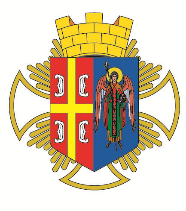 РEПУБЛИКА СРБИЈА                                                                                                   Општинска  управа Општине АранђеловацОдељење за инспекцијске послове- Комунална инспекција -КОНТРОЛНА ЛИСТА БРОЈ 13.5Становање и одржавање зграда-Кућни ред – коришћење заједничких инсталација, опреме и уређајаПравни основ:Закон о становању и одржавању зграда („Службени гласник РС“, број 104/2016 и 9/2020-др.закон)  иОдлука о општим правилима кућног реда у стамбеним и стамбено-пословним зградама на теритирији општине Аранђеловац („Службени гласник општине Аранђеловац“, број 88/2017)КОНТРОЛНА ЛИСТА БРОЈ 13.5Становање и одржавање зграда-Кућни ред – коришћење заједничких инсталација, опреме и уређајаПравни основ:Закон о становању и одржавању зграда („Службени гласник РС“, број 104/2016 и 9/2020-др.закон)  иОдлука о општим правилима кућног реда у стамбеним и стамбено-пословним зградама на теритирији општине Аранђеловац („Службени гласник општине Аранђеловац“, број 88/2017)   ОПШТЕ ИНФОРМАЦИЈЕ О ИНСПЕКЦИЈСКОМ НАДЗОРУ   ОПШТЕ ИНФОРМАЦИЈЕ О ИНСПЕКЦИЈСКОМ НАДЗОРУ   ОПШТЕ ИНФОРМАЦИЈЕ О ИНСПЕКЦИЈСКОМ НАДЗОРУДео 1.  Опште информације Део 1.  Опште информације Део 1.  Опште информације 1.1 Општина Аранђеловац – Општинска управа 1.2 Одељење за инспекцијске послове – комунална инспекција1.3 Инспектор: 1.4  Датум инспекцијског надзора: 1.1 Општина Аранђеловац – Општинска управа 1.2 Одељење за инспекцијске послове – комунална инспекција1.3 Инспектор: 1.4  Датум инспекцијског надзора: 1.1 Општина Аранђеловац – Општинска управа 1.2 Одељење за инспекцијске послове – комунална инспекција1.3 Инспектор: 1.4  Датум инспекцијског надзора: 1.5   Врста инспекцијског надзора         □ Редовни        □ Мешовити        □ Ванредни          □ Контролни          □ Допунски  1.5   Врста инспекцијског надзора         □ Редовни        □ Мешовити        □ Ванредни          □ Контролни          □ Допунски  1.5   Врста инспекцијског надзора         □ Редовни        □ Мешовити        □ Ванредни          □ Контролни          □ Допунски  1.6   Инспекцијски надзор према облику:         □ Теренски         □ Канцеларијски  1.6   Инспекцијски надзор према облику:         □ Теренски         □ Канцеларијски  1.6   Инспекцијски надзор према облику:         □ Теренски         □ Канцеларијски  1.7   Налог за инспекцијски надзор:          □ Да          □ Не  1.7   Налог за инспекцијски надзор:          □ Да          □ Не  1.7   Налог за инспекцијски надзор:          □ Да          □ Не            ИНФОРМАЦИЈЕ О КОНТРОЛИСАНОМ СУБЈЕКТУ          ИНФОРМАЦИЈЕ О КОНТРОЛИСАНОМ СУБЈЕКТУ          ИНФОРМАЦИЈЕ О КОНТРОЛИСАНОМ СУБЈЕКТУДео 2.  Правно/физичко лице, предузетник Део 2.  Правно/физичко лице, предузетник Део 2.  Правно/физичко лице, предузетник 2.1.   Подаци о контролисаном субјекту 2.1.   Подаци о контролисаном субјекту 2.1.   Подаци о контролисаном субјекту 2.1.1.   Назив/име и презиме субјекта: 2.1.1.   Назив/име и презиме субјекта: 2.1.2.   Адреса (улица и број): 2.1.2.   Адреса (улица и број): 2.1.3.   Место: 2.1.3.   Место: 2.1.4.   Град/Општина: 2.1.4.   Град/Општина: 2.1.5.   Поштански број: 2.1.5.   Поштански број: 2.1.6.   Телефон/Факс: 2.1.6.   Телефон/Факс: 2.1.7.   ПИБ:2.1.7.   ПИБ:2.1.8. Матични број:2.1.8. Матични број:2.1.9. Бр. личне карте (за физичко лице):2.1.9. Бр. личне карте (за физичко лице):Део 3.   Локација Део 3.   Локација Део 3.   Локација 3.1.   Локација где је вршен  инспекцијски надзор 3.1.   Локација где је вршен  инспекцијски надзор 3.1.   Локација где је вршен  инспекцијски надзор 3.1.1.    Адреса (улица и број): 3.1.1.    Адреса (улица и број): 3.1.2.    Место: 3.1.2.    Место: Ред. бројПитањеОдговор и бројбодоваКоришћењезаједничкихделовазградеБројбодова: опредељених/утврђенихКоришћењезаједничкихделовазградеБројбодова: опредељених/утврђенихКоришћењезаједничкихделовазградеБројбодова: опредељених/утврђенихУнутрашње електричне инсталацијеВодоводне и канализационе инсталацијеКотларница и инсталације грејањаЛифт, противпожарни уређаји и уређај за узбуну у зградиУнутрашње електричне инсталацијеВодоводне и канализационе инсталацијеКотларница и инсталације грејањаЛифт, противпожарни уређаји и уређај за узбуну у зградиУнутрашње електричне инсталацијеВодоводне и канализационе инсталацијеКотларница и инсталације грејањаЛифт, противпожарни уређаји и уређај за узбуну у згради1аПоштује се забрана неовлашћеног отварања разводних кутија и ормарићасаелектричнимуређајимакојислужезградикаоцелиниили заједничким деловима зграде.да-          -бр. бодова-10/не-          -бр. бодова-0/1бПоправкукварованаелектричниминсталацијама и контролноотварањекутија и ормарића обављају само стручна лица овлашћена за обављање ових послова.да-          -бр. бодова-10/не-          -бр. бодова-0/2аСтанари водоводне и канализационе инсталације држе у исправном  и уредном стању.да-          -бр. бодова-10/не-          -бр. бодова-0/3аКотларницом и инсталацијама грејања у згради рукује само стручно лице.да-          -бр. бодова-10/не-          -бр. бодова-0/3бСкупштина стамбене заједнице је одредила време почетка, односно време престанка коришћења индивидуалне  или блоковске котларнице којом управљају станари зграде.да-          -бр. бодова-10/не-          -бр. бодова-0/4аОрган управљања зградом редовно врши контролу  исправности  лифта, противпожарних уређаја и уређаја за узбуну у згради.да-          -бр. бодова-10/не-          -бр. бодова-0/4бОрган управљања зградом је на видном месту у згради истакао упутство за употребу лифта.да-          -бр. бодова-10/не-          -бр. бодова-0/4вУ случају квара, лифт је искључен из употребе, на свим вратима лифта је истакнуто упозорење о квару и о насталом квару обавештено је предузеће коме је поверено одржавање зграде-обавеза органа управљања.да-          -бр. бодова-10/не-          -бр. бодова-0/Громобрани и електричне инсталацијеАпарати за гашење, откривање и јављање пожараБезбедносна расветаГромобрани и електричне инсталацијеАпарати за гашење, откривање и јављање пожараБезбедносна расветаГромобрани и електричне инсталацијеАпарати за гашење, откривање и јављање пожараБезбедносна расвета5аОрган управљања зградом се стара о исправности  и редовном сервисирању грмобрана и електричних инсталација.да-          -бр. бодова-10/не-          -бр. бодова-0/5бПослове сервисирања и испитивања громобранских инсталација и отклањање недостатака, сервисирање и испитивање електричних инсталација и мера заштите од електричног удара и отклањање кварова  обављају само стручна лица, на основу правила прописаних посебним законом.да-          -бр. бодова-10/не-          -бр. бодова-0/6аОрган управљања зградом води рачуна о исправности и чувању од оштећења опреме, уређаја и средства за гашење пожара и предузима и друге превентивне мере прописане одредбама посебног закона.да-          -бр. бодова-10/не-          -бр. бодова-0/7аПоштује се забрана оштећивања и уништавања безбедносне расвете.да-          -бр. бодова-10/не-          -бр. бодова-0/Остале одредбеЗавршне одредбе8аПоштује се забрана у заједничким деловима зграде извођења радова на постављању и демонтирању инсталација, уређаја и делова зграде, и и грађевинских радова без потребног одобрења надлежног државног органа и без сагласности скупштине стамбене заједнице.да-          -бр. бодова-10/не-          -бр. бодова-0/8бСтанари  и орган управљања поштују кућни ред.да-          -бр. бодова-10/не-          -бр. бодова-0/8вВласник и закупац посебног дела зграде одговоран је за понашање малолетног детета, усвојеника или лица над којим има старатељство, као и за понашање других лица која су у његовом стану или пословној просторији, а нису станари.да-          -бр. бодова-10/не-          -бр. бодова-0/8гО непоштовању кућног реда станари су најпре обавестили управника или професионалног управника.да-          -бр. бодова-10/не-          -бр. бодова-0/8дУправник је поучио по пријему обавештења прекршиоца да је у обавези да поштује кућни ред, о датој поуци сачинио белешку, и уколико је то потребно, учињени прекршај пријавио надлеђној инспекцији како би се предузеле мере у складу са Законом о становању и одржавању зграда.да-          -бр. бодова-10/не-          -бр. бодова-0/9аОрган управљања стамбене зграде је на видном месту у згради истакао ову Одлуку, као и извод из прописа којима се уређују мере заштите од пожара.да-          -бр. бодова-10/не-          -бр. бодова-0/Максималанбројбодова: 180Утврђенбројбодова:                                         Максималанбројбодова: 180Утврђенбројбодова:                                         Максималанбројбодова: 180Утврђенбројбодова:                                         ТАБЕЛА ЗА УТВРЂИВАЊЕ СТЕПЕНА РИЗИКАТАБЕЛА ЗА УТВРЂИВАЊЕ СТЕПЕНА РИЗИКАТАБЕЛА ЗА УТВРЂИВАЊЕ СТЕПЕНА РИЗИКАстепенризикараспонбројабодоваобележиутврђенистепенризикапобројубодоваНезнатан160-180Низак140-159Средњи60-139Висок30-59Критичан0-29